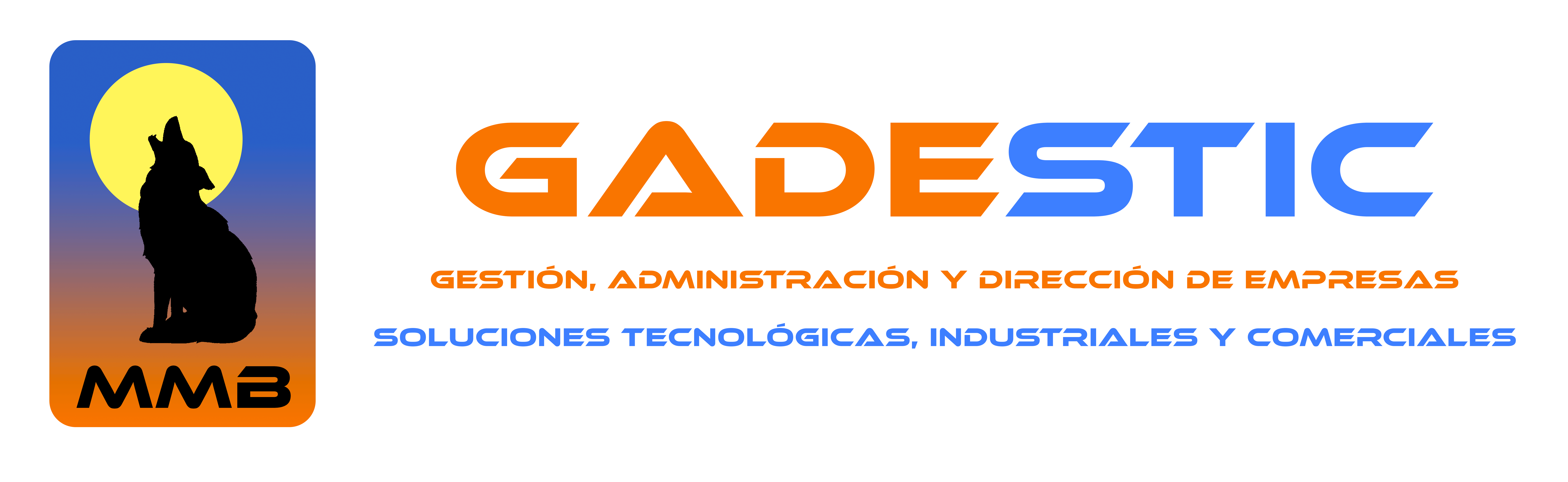 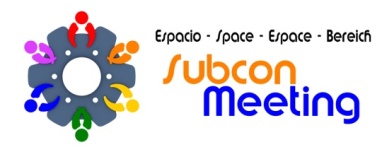 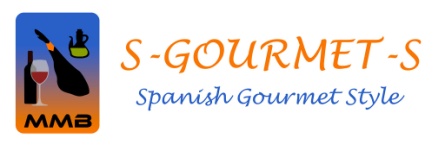 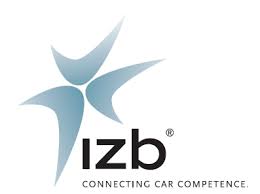 GALERIA FOTOGRÁFICAORGANIZACIÓN: 		MMB GADESTIC, S.L. LUGAR: 			WOLFSBURG (ALEMANIA)FECHAS.			14-16 OCTUBRE 2014CATERING:			S-GOURMET-SPARTICIPANTES: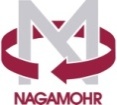 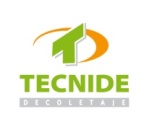 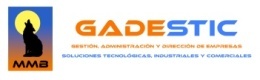 NAGAMOHRTÉCNICA DEL DECOLETAJE, S.L.MMB GADESTIC, S.L.Madrid, 02-11-2014GALERÍA FOTOGRÁFICA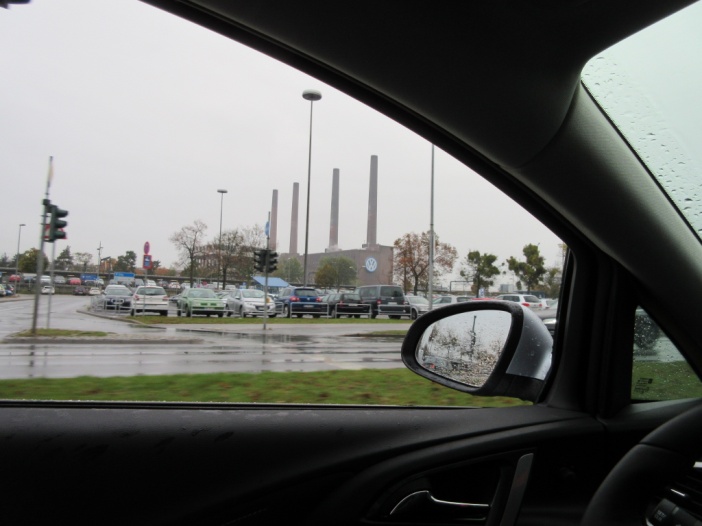 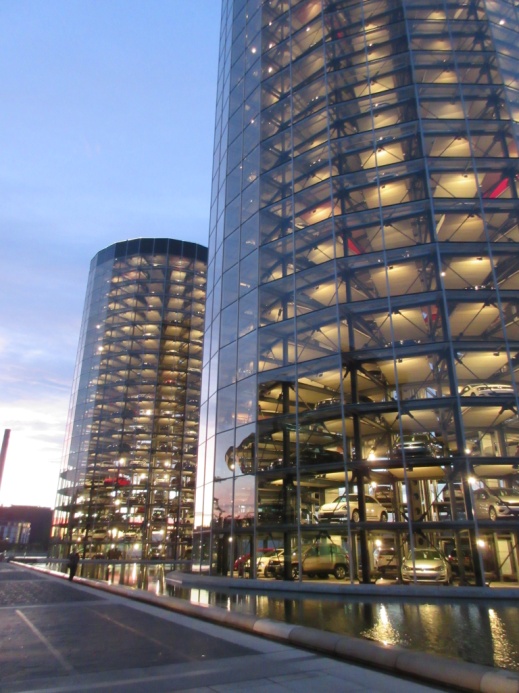 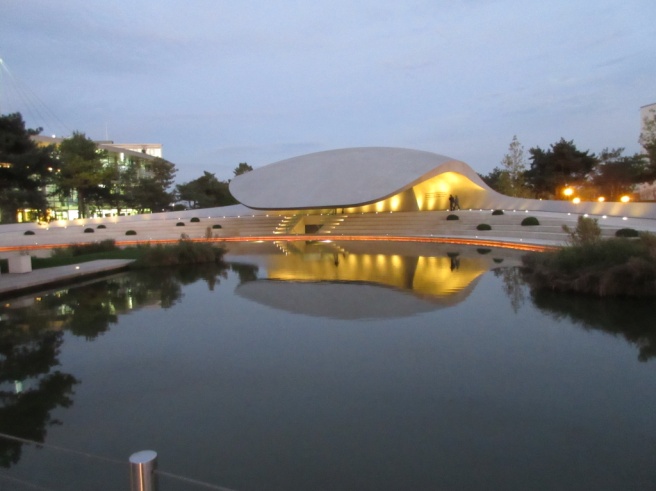 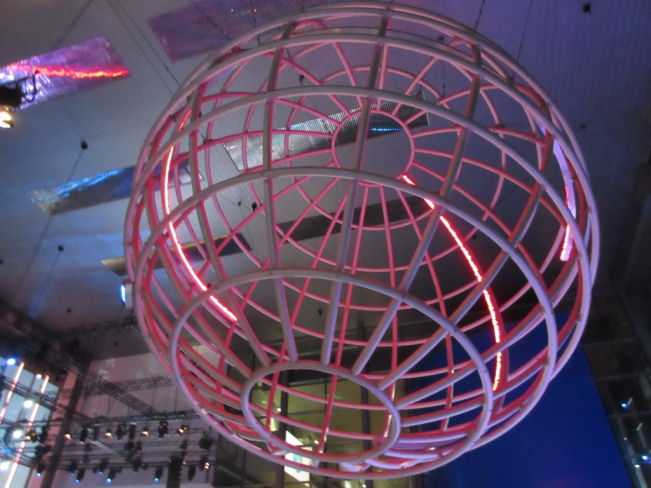 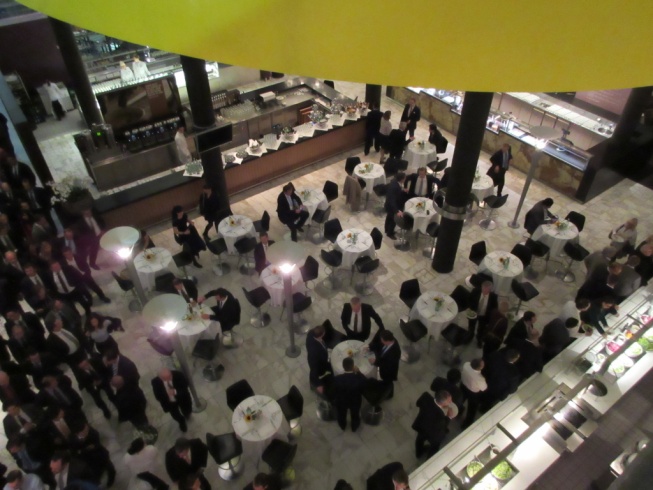 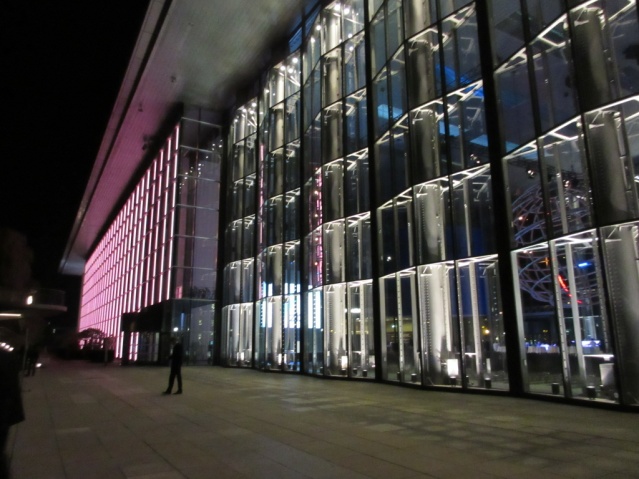 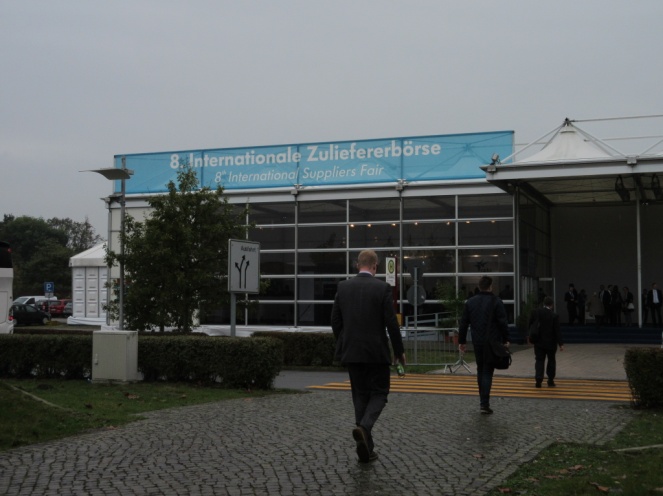 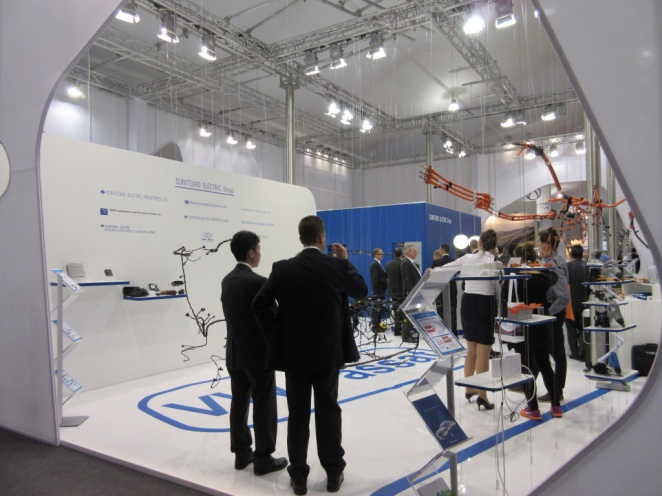 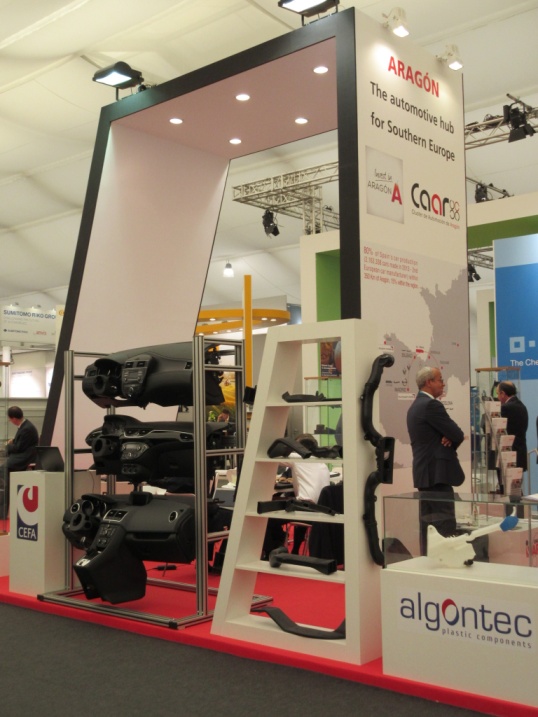 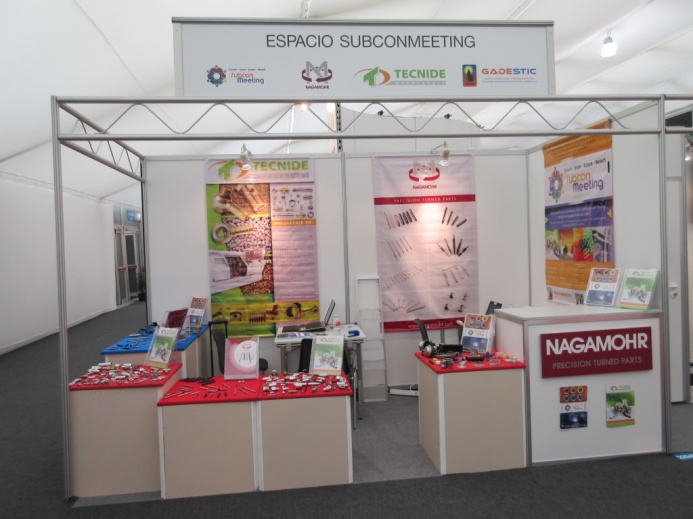 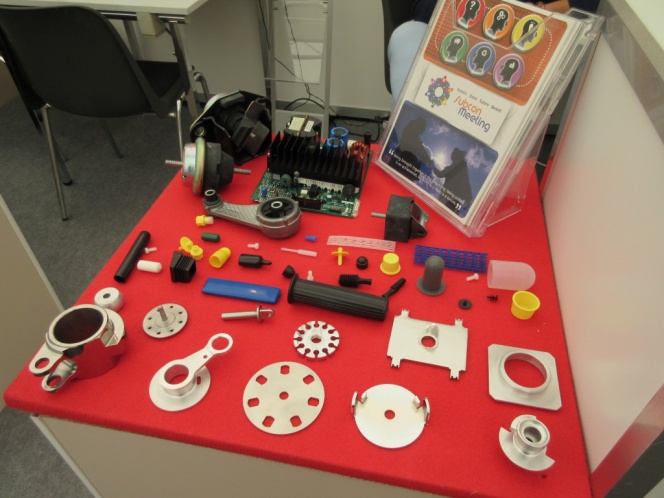 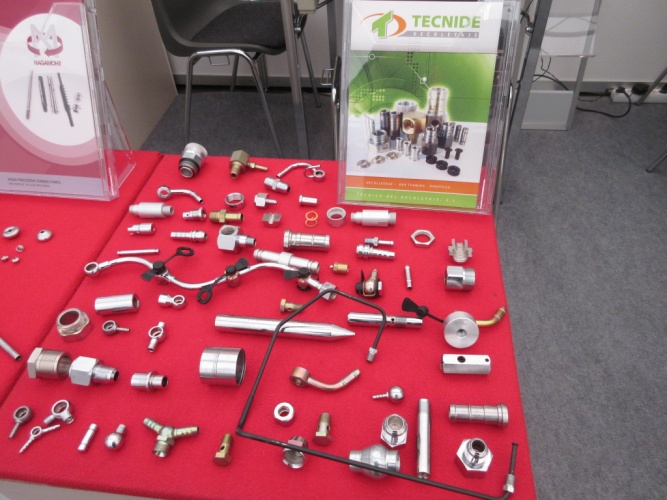 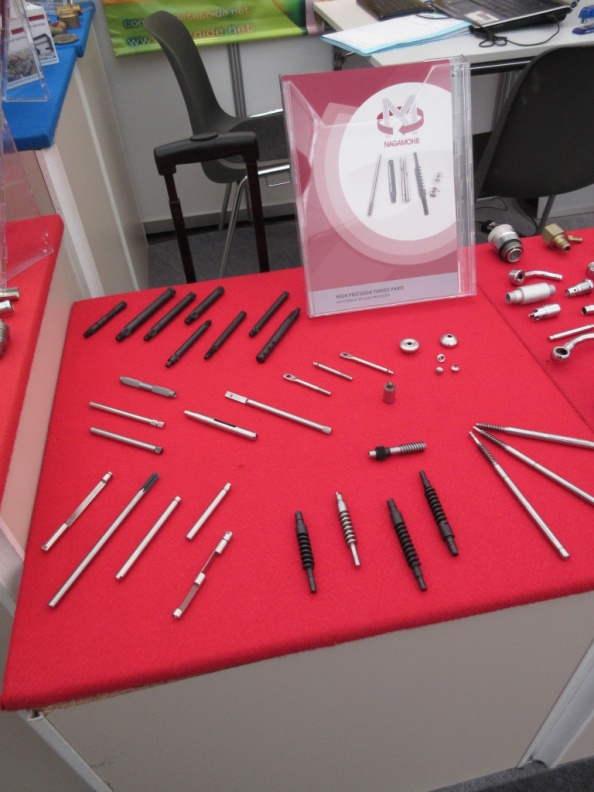 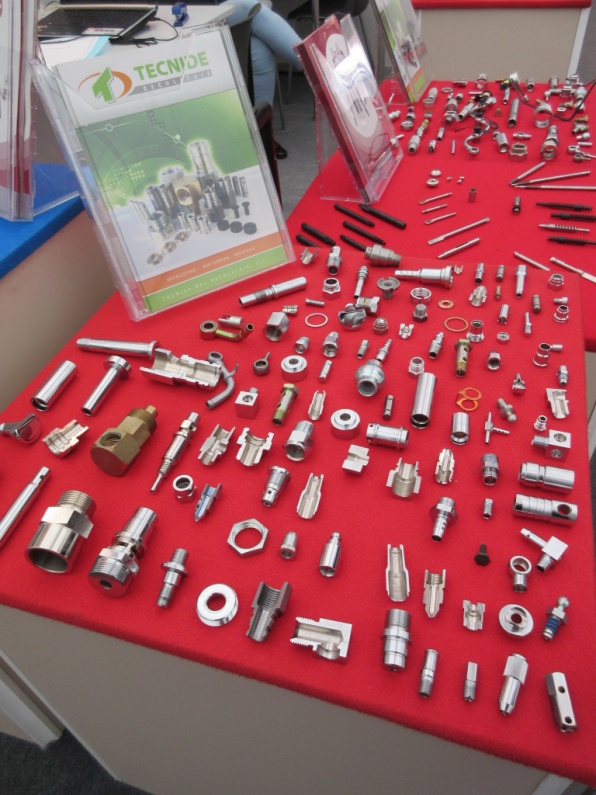 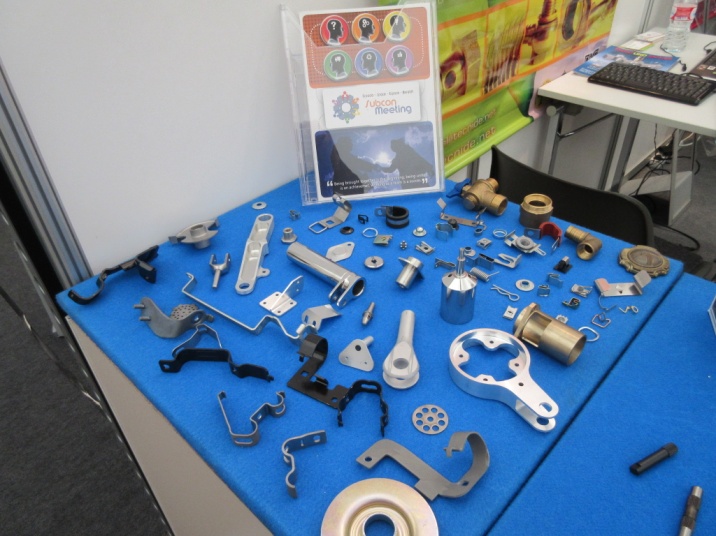 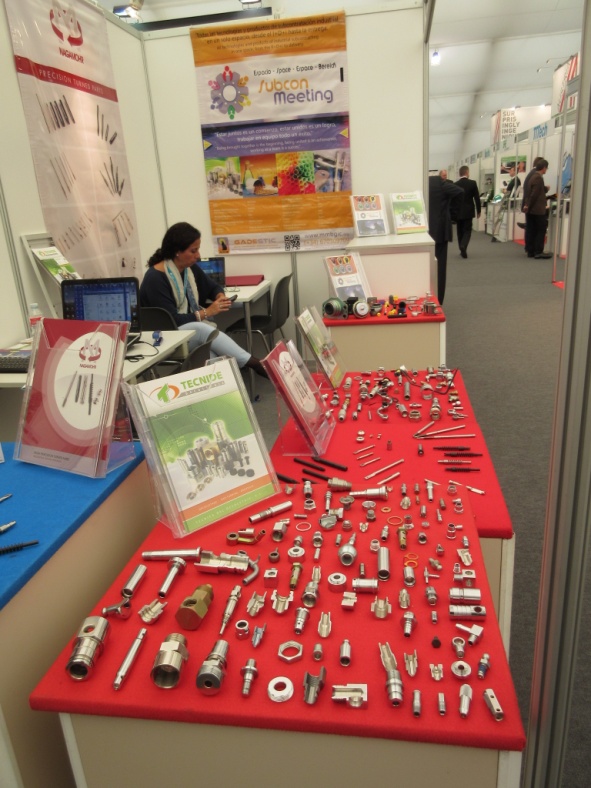 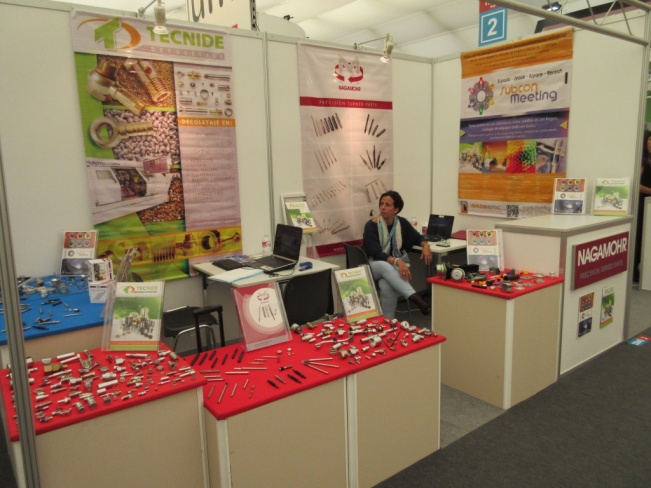 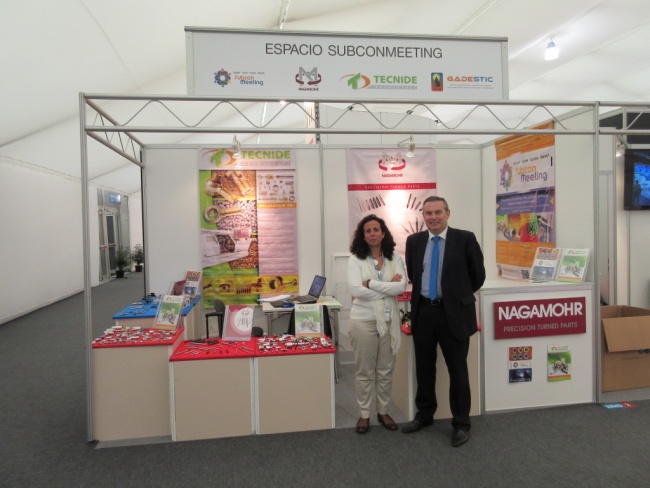 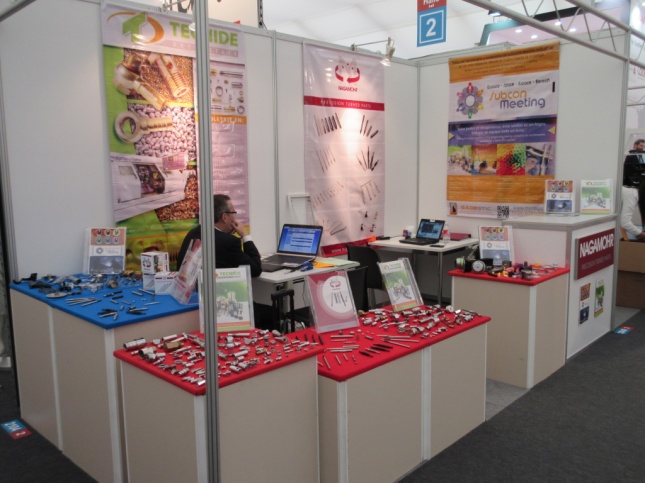 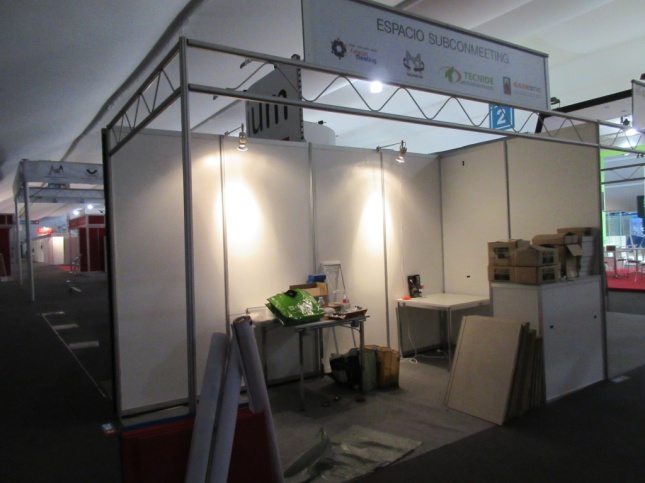 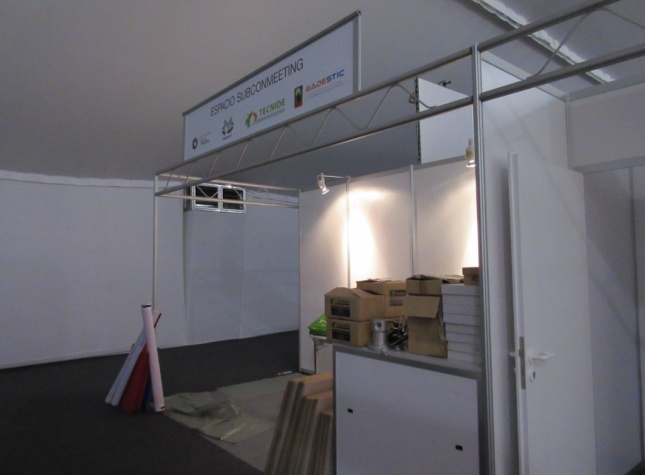 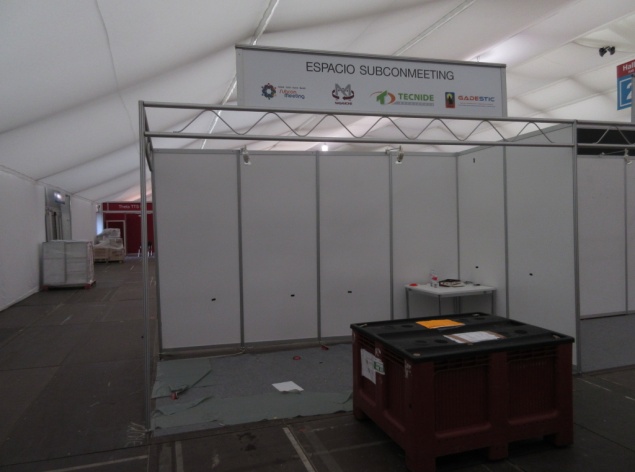 MUCHÍSIMAS GRACIAS DE PARTE DE TODO EL EQUIPO DE: